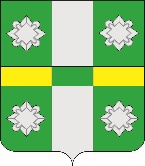 Российская ФедерацияДУМАТайтурского городского поселенияУсольского муниципального районаИркутской областиРЕШЕНИЕОт 28.09.2022г.							№5р.п. ТайтуркаО внесении изменений в Регламент Думы Тайтурского городского поселения Усольского муниципального района Иркутской областиВ целях приведения Регламента Думы Тайтурского городского поселения Усольского муниципального района Иркутской области, утвержденного решением Думы городского поселения  Тайтурского муниципального образования от 18.09.2017г. №4 (в ред. от 25.08.2021 № 157)  в соответствие с пунктом 1 статьи 30  Устава Тайтурского муниципального образования, руководствуясь Федеральным законом от 06.10.2003г. № 131-ФЗ «Об общих принципах организации местного самоуправления в Российской Федерации», статьями 31, 47 Устава Тайтурского муниципального образования, Дума Тайтурского городского поселения Усольского муниципального района Иркутской областиРЕШИЛА:1. Внести в Регламент Думы Тайтурского городского поселения Усольского муниципального района Иркутской области, утвержденный решением Думы городского поселения Тайтурского муниципального образования от 18.09.2017г. № 4 (в ред. от 25.08.2021 № 157) (далее – Регламент),  следующие изменения:	1.1. статью 28 Регламента дополнить частью 3 следующего содержания:«3. Первое заседание Думы ведет старейший по возрасту депутат»;1.2. часть 1 статьи 29 Регламента изложить в следующей редакции: «1. Председатель и заместитель председателя Думы избирается открытым голосованием из числа депутатов на первом заседании Думы на срок полномочий Думы».  	2. Признать утратившими силу решение Думы городского поселения Тайтурского муниципального образования от 30.10.2012 г. №2 «Об утверждении Регламента работы  Думы городского поселения Тайтурского муниципального образования третьего созыва».3. Секретарю Думы городского поселения Тайтурского муниципального образования  (Гурьева А.О.) направить настоящее решение  главе Тайтурского городского поселения Усольского муниципального образования для  опубликования в газете «Новости» и на официальном сайте администрации в информационно-телекоммуникационной сети «Интернет» (www.taiturka.irkmo.ru).4. Настоящее решение вступает в законную силу после дня его официального опубликования.РЕГЛАМЕНТДумы Тайтурского городского поселения Усольского муниципального района Иркутской областиГлава 1.Общие положенияСтатья 1. Регламент Думы Тайтурского городского поселения Усольского муниципального района Иркутской области1. Настоящий Регламент определяет организацию деятельности и порядок работы Думы Тайтурского городского поселения Усольского муниципального района Иркутской области (далее - Думы), ее постоянных и временных органов, а также депутатов Думы.2. Настоящий Регламент разработан на основании федеральных законов, законов Иркутской области, Устава Тайтурского муниципального образования.3. Соблюдение норм настоящего Регламента является обязательным для постоянных и временных органов, должностных лиц, депутатов Думы.Статья 2. Основные понятия, используемые в настоящем РегламентеВ настоящем Регламенте используются следующие основные понятия: 1. Дума Тайтурского городского поселения Усольского муниципального района Иркутской области; 2. депутат Думы;3. кворум - необходимое число депутатов, зарегистрировавшихся на заседании Думы при проведении регистрации, обеспечивающее возможность работы Думы и правомочность результатов голосования депутатов (не менее 7 депутатов);4. установленное число депутатов Думы - число депутатов, установленное для Думы Уставом Тайтурского муниципального образования (10 человек).Статья 3. Организационные формы деятельности ДумыК организационным формам деятельности Думы относятся:1. заседания Думы; 2. депутатские слушания;3. заседания депутатских комиссий;4. формы реализации контрольных полномочий Думы.Глава 2Постоянные комиссии ДумыСтатья 4. Постоянные комиссии Думы1. Состав постоянных комиссий Думы формируется на добровольной основе из расчета не менее трех депутатов в каждой постоянной комиссии и утверждается решением Думы, принимаемым большинством голосов от установленного числа депутатов Думы.2. Члены постоянной комиссии Думы из своего состава избирают кандидатуру председателя постоянной комиссии, которая утверждается решением Думы, принимаемым большинством голосов от установленного числа депутатов Думы.3. Внутренний порядок работы постоянных комиссий определяется Положением о постоянных комиссиях Думы, утверждаемым решением Думы.Статья 5. Согласительная комиссия1. В случае непринятия решения Думы для изучения возникших разногласий и подготовки уточненного согласованного проекта решения или отдельных его частей и пунктов создается согласительная комиссия.Согласительная комиссия создается и состав ее определяется решением Думы, принимаемым большинством голосов от установленного числа депутатов Думы.2. Согласительная комиссия создается, как правило, на паритетных началах с целью обеспечить рассмотрение всех возникших разногласий.3. Решение согласительной комиссии считается принятым, если за него проголосовало более половины членов согласительной комиссии. По результатам работы согласительной комиссии составляется протокол, в котором отражается принятое решение (либо невозможность преодоления разногласий и принятия решения) и который подписывается всеми членами согласительной комиссии.4. После принятия решения согласительной комиссией она прекращает работу.5. В случае невозможности преодоления разногласий и принятия решения председатель согласительной комиссии информирует об этом Думу, которая большинством голосов от установленного числа депутатов Думы принимает одно из следующих решений:	1)  заменить состав согласительной комиссии и продолжить работу согласительной комиссии;	2) распустить согласительную комиссию и поручить авторам (инициаторам) проекта решения доработать проект решения и внести его на одно из последующих заседаний Думы;	3) продолжить процедуру принятия решения непосредственно на заседании Думы;	4) распустить согласительную комиссию.Глава 3Заседания Думы: распорядок дня, формирование повестки дня,перерыв и перенос заседания ДумыСтатья 6. Заседания Думы1. Заседания Думы являются основной организационной формой деятельности Думы.2. Заседания Думы могут быть очередными либо внеочередными, а также открытыми либо закрытыми.3. Заседания Думы (очередные, внеочередные) имеют сплошную порядковую нумерацию для Думы очередного созыва. 4. Перед каждым заседанием Думы проводится регистрация депутатов, прибывших на заседание. В случае невозможности прибыть на заседание Думы депутат заранее сообщает об этом председателю Думы.5. Заседания Думы считаются правомочными при наличии кворума. При его отсутствии председательствующий принимает распоряжение о переносе заседания Думы на другое время.6. Заседания Думы, как правило, являются открытыми.7. Закрытое заседание Думы проводится по решению Думы, принимаемому большинством голосов от установленного числа депутатов Думы.Статья 7. Очередное заседание Думы1. В год проводится не менее десяти заседаний Думы (не реже одного заседания в месяц).2. Заседание Думы созывается председателем Думы.3. Председатель Думы обязан известить депутатов о дате очередного заседания Думы и предварительной повестке дня заседания Думы и выслать депутатам рабочие материалы не позднее, чем за 5 дней до начала заседания Думы.Статья 8. Внеочередное заседание Думы1. В случае необходимости могут проводиться внеочередные заседания Думы по инициативе:	1) главы Тайтурского городского поселения Усольского муниципального района Иркутской области;	2) не менее одной трети от установленного числа депутатов Думы;	3) не менее одного процента жителей Тайтурского городского поселения Усольского муниципального района Иркутской области, обладающих избирательным правом.2. В случае, если инициатором проведения внеочередного заседания Думы не является глава Тайтурского городского поселения Усольского муниципального района Иркутской области, инициатор проведения внеочередного заседания представляет главе Тайтурского городского поселения Усольского муниципального района Иркутской области письменное заявление с перечнем предлагаемых к рассмотрению вопросов и документов, связанных с данными вопросами, с проектами решений и с необходимыми справочными и другими материалами. К предложению о созыве внеочередного заседания Думы дополнительно прилагается соответствующий подписной лист.3. Глава Тайтурского городского поселения Усольского муниципального района Иркутской области обязан созвать внеочередное заседание Думы не позднее 5 дней с момента официальной регистрации предложения в Думе (при условии приложения всех необходимых материалов, предусмотренных частью 2 настоящей статьи) и распространить представленные материалы среди депутатов.Статья 9. Распорядок дня заседания Думы1. Очередные заседания Думы начинаются, как правило, в 16.00 каждую последнюю среду месяца и заканчиваются по мере решения всех вопросов повестки дня.2. Для выступления депутатов, главы, заместителя главы администрации, специалистов Тайтурского городского поселения Усольского муниципального района Иркутской области, администрации Тайтурского городского поселения Усольского муниципального района Иркутской области на заседаниях Думы устанавливается следующее время:	1) доклад от 5 до 15 минут;		2) выступления в прениях – 5 минут;	3) повторное выступление по данному вопросу – 3 минуты;	4) повторное выступление по мотивам голосования – 3 минуты.	3. Для выступления иных лиц на заседаниях Думы устанавливается время до 5 минут.Статья 10. Перерыв и перенос заседания Думы1. При продолжительном заседании Думы через каждые 2 часа объявляется перерыв.2. В случае, когда вопросы повестки дня заседания Думы рассмотрены не полностью, принимается решение о дне продолжения заседания Думы.3. Предложения о внеочередном перерыве в работе заседания Думы вносятся председательствующим или депутатами.4. Решение о времени возобновления работы заседания Думы принимается одновременно с принятием решения о перерыве.Статья 11. Предварительная повестка дня заседания Думы1. Предварительная повестка дня заседания Думы формируется председателем Думы на основе перспективного плана работы Думы, а также с учетом предложений постоянных комиссий Думы, отдельных депутатов.2. В предварительную повестку дня заседания Думы включаются только те вопросы, по которым имеются проекты решений Думы, оформленные по установленной форме, кроме вопросов в разделе «Разное».3. Предварительная повестка дня заседания Думы подписывается председателем Думы не менее чем за 5 дней до начала очередного заседания Думы, и не менее чем за 1 день до начала внеочередного заседания Думы.Статья 12. Утверждение повестки дня заседания Думы1. Повестка дня заседания Думы и порядок рассмотрения вопросов формируются и утверждаются в начале заседания. 2. Повестка дня в целом принимается большинством голосов от установленного числа депутатов Думы.Статья 13. Внесение дополнений и поправок в повестку дня заседания Думы1. Депутаты в любой момент заседания Думы вправе предложить внести дополнения и поправки в повестку дня заседания Думы. Как правило, дополнения и поправки в повестку дня заседания Думы вносятся, если соответствующие вопросы были предварительно проработаны в постоянных комиссиях Думы, при наличии на проекте решения визы согласования председателя соответствующей постоянной комиссии Думы или соответствующего заключения.Рассмотрение документов, подготовленных с нарушением установленного порядка и сроков, включается в виде дополнений и поправок в повестку дня заседания Думы, как правило, только в качестве информационных сообщений в разделе «Разное».2. Дополнения и поправки в повестку дня заседания Думы принимаются большинством голосов от установленного числа депутатов Думы.3. Все проекты решений, дополнительно вносимые на заседание Думы, в том числе альтернативные, должны быть зарегистрированы в Думе.Глава 4Порядок внесения проектов решений на рассмотрение ДумыСтатья 14. Реализация правотворческой инициативы1. Проекты решений Думы вносятся на рассмотрение Думы по инициативе:	1) главы Тайтурского городского поселения Усольского муниципального района Иркутской области;	2) депутатов;	3) инициативных групп граждан, проживающих в Тайтурском муниципальном образовании.2. Депутаты реализуют право правотворческой инициативы через постоянные комиссии Думы, совместно с другими депутатами или единолично.3. Реализация права правотворческой инициативы населением Тайтурского городского поселения Усольского муниципального района Иркутской области и органами территориального общественного самоуправления осуществляется в порядке, установленном Уставом Тайтурского муниципального образования.4. Проекты правовых актов, исходящие от государственных органов, общественных объединений, организаций, не обладающих правом правотворческой инициативы, могут быть внесены в Думу через соответствующих объектов правотворческой инициативы. 5. Субъект правотворческой инициативы может в любое время отозвать внесенный им в Думу проект правового акта (до его принятия), направив в Думу письменное заявление об этом.6. Документы, вносимые в Думу, представляются в Думу не позднее чем за 5 дней до официально объявленного очередного заседания Думы. В этом случае вносимый вопрос включается в предварительную повестку дня.7. Документы по вопросам ведения той или иной постоянной комиссии Думы направляются председателем Думы в соответствующую комиссию и выносятся на рассмотрение по инициативе постоянной комиссии Думы.8. Проекты решений, внесенные главой Тайтурского городского поселения Усольского муниципального района Иркутской области, по его письменному мотивированному предложению рассматриваются Думой в первоочередном порядке, то есть подлежат обязательному включению в повестку дня ближайшего заседания Думы независимо от времени внесения и рассматриваются ранее иных проектов решений, включенных в повестку дня заседания Думы.9. Оформление проекта решения Думы осуществляется лицом или органом, по инициативе которых он вносится, с учетом требований, предъявленных к оформлению, структуре, языку в соответствии с настоящим Регламентом. При несоответствии представляемых материалов установленным требованиям проект решения Думы возвращается на доработку.10. Датой официального внесения проекта решения Думы, считается дата его регистрации и соответствующего сопроводительного письма Думе.11. Проекты решений Думы по вопросам бюджета, налогов, сборов, а также предусматривающие расходы местного бюджета, могут быть внесены на рассмотрение Думы по инициативе главы или при наличии заключения администрации городского поселения Тайтурского муниципального образования.Статья 15. Требования к вносимым проектам решений Думы1. Проект решения Думы должен содержать реквизиты, установленные инструкцией по делопроизводству.2. Одновременно с проектом решения Думы разработчиком проекта представляются:	1) пояснительная записка к проекту, содержащая краткое обоснование необходимости его принятия и изложение его концепции;2) перечень решений Думы и постановлений главы Тайтурского городского поселения Усольского муниципального района Иркутской области, подлежащих признанию утратившими силу, приостановлению, изменению, дополнению или отмене в связи с принятием данного решения Думы; сведения о состоянии действующего законодательства в данной сфере правового регулирования;	3) финансово-экономическое обоснование (в случае внесения проекта, реализация которого требует материальных затрат, в том числе затрат средств местного бюджета);	4) заключение администрации Тайтурского городского поселения Усольского муниципального района Иркутской области в случае внесения проекта решения по вопросам бюджета, налогов, сборов, а также предусматривающего расходы местного бюджета (в случае, если проект вносится не главой Тайтурского городского поселения Усольского муниципального района Иркутской области);	5) перечень правовых актов, принятие которых необходимо для реализации данного проекта, если реализация проекта требует принятия правовых актов;	6) решение с указанием официального представителя субъекта правотворческой инициативы (в случае внесения проекта субъектом правотворческой инициативы коллегиальным органом).3. Проекты решений Думы, вносимые в порядке правотворческой инициативы в Думу, должны сопровождаться письмом на имя председателя Думы за подписью субъекта права правотворческой инициативы.4. Субъект права правотворческой инициативы вместе с документами, указанными в части 2 настоящей статьи, вправе представлять иные документы, обосновывающие необходимость принятия проекта решения Думы в представленной редакции.5. Копии текста проекта решения Думы и материалов, предусмотренных частями 2, 3, 4 настоящей статьи, должны быть представлены в Думу на магнитном носителе.6. Если, по мнению разработчиков проекта решения Думы, представление каких-либо из вышеуказанных материалов невозможно или нецелесообразно, об этом сообщается в пояснительной записке к проекту с изложением соответствующих мотивов.Глава 5  Рассмотрение и принятие решений ДумыСтатья 16. Предварительное обсуждение проекта решения Думы 1. С момента официального внесения проекта решения Думы до его рассмотрения на заседании Думы проводится предварительное обсуждение проекта на заседаниях постоянных комиссий Думы.2. Наиболее важные проекты решений по решению Думы могут быть внесены на открытое обсуждение через средства массовой информации или публичные слушания. Такие проекты публикуются в средствах массовой информации с указание срока подачи предложений, замечаний и дополнений, и адреса, по которому должны направляться предложения, в соответствии с законодательством.3. Проект решения Думы о внесении изменений и дополнений в Устав Тайтурского муниципального образования не позднее чем за 30 дней до дня рассмотрения вопроса подлежат официальному опубликованию (обнародованию) с одновременным опубликованием (обнародованием) установленного Думой порядка учета предложений по проекту указанного решения Думы, а также порядка участия граждан в его обсуждении.Статья 17. Рассмотрение проектов решений Думы постоянными комиссиями Думы1. Проект правового акта и комплект документов к нему председатель Думы Тайтурского муниципального образования, а в его отсутствие его заместитель направляет на рассмотрение в постоянную комиссию Думы в соответствии с вопросами ее компетенции, которая назначается ответственной по проекту.Подготовленный проект решения Думы до его рассмотрения постоянной комиссией Думы должен быть направлен специалисту администрации Тайтурского городского поселения Усольского муниципального района Иркутской области, курирующему организационно-правовые вопросы для проведения юридической экспертизы и подготовки заключения о соответствии проекта решения Думы действующему законодательству.Проекты решений Думы, подлежащие обязательному направлению для выдачи заключения в администрацию, направляются в администрацию Тайтурского городского поселения Усольского муниципального района Иркутской области не позднее следующего рабочего дня со дня поступления в Думу. Заключение специалиста администрации Тайтурского городского поселения Усольского муниципального района Иркутской области представляются в Думу в течение трех дней со дня получения соответствующего проекта решения.2. Для работы над проектами решений Думы постоянные комиссии Думы могут создавать рабочие группы в порядке, предусмотренном Положением о постоянных комиссиях Думы.3. На заседании постоянной комиссии Думы могут присутствовать с правом совещательного голоса специалисты, приглашенные для дачи замечаний и предложений по рассматриваемому проекту решения Думы.4. Проект решения Думы может быть направлен на заключение в иные органы местного самоуправления, а также по согласованию органам государственной власти Иркутской области.5. Альтернативные проекты решений Думы представляются и рассматриваются одновременно с основными проектами решений Думы в порядке, установленном настоящим Регламентом.6. Замечания и предложения субъектов права правотворческой инициативы по месту решения Думы, а также замечания и предложения, полученные в ходе открытого обсуждения проекта решения Думы, направляются в ответственную постоянную комиссию Думы.7. Порядок рассмотрения проектов решений в постоянных комиссиях Думы определяется Положением о постоянных комиссиях Думы.Результатом рассмотрения документов является мотивированное заключение по соответствующему документу, которое подписывается председателем постоянной комиссии Думы и направляется в адрес главы Тайтурского городского поселения Усольского муниципального района Иркутской области не позднее, чем за 1 день до вынесения документа на рассмотрение заседания Думы.8. По итогам рассмотрения проекта решения Думы ответственная постоянная комиссия Думы может вернуть его для дополнительной доработки или рекомендовать Думе принять решение (в том числе с учетом поступивших на него замечаний и предложений) или отклонить данный проект решения.9. Проект решения Думы, подготовленный ответственной постоянной комиссией Думы, материалы к нему и заключение специалиста администрации, курирующего организационно-правовые вопросы Тайтурского городского поселения Усольского муниципального района Иркутской области, направляются для внесения на заседание Думы.Статья 18. Рассмотрение проекта решения Думы и его принятие на заседании Думы1. Рассмотрение проекта решения Думы может проходить в двух и более чтениях.2. При рассмотрении Думой проекта решения обсуждаются его основные положения, вопрос о необходимости его принятия, дается общая оценка концепции проекта, определяется соответствие его законодательству.3. По результатам рассмотрения проекта решения Дума:	1) принимает решение Думы;	2) отклоняет проект решения Думы.4. Принятое решение Думы направляется главе Тайтурского городского поселения Усольского муниципального района Иркутской области для подписания.5. Опубликование (обнародование) и вступление в силу решения Думы осуществляются в соответствии с Уставом   Тайтурского муниципального образования.Глава 6Процедура рассмотрения вопросов и принятия решений ДумыСтатья 19. Обсуждение вопроса1. Обсуждение вопроса, включенного в повестку дня заседания Думы, осуществляется в следующем порядке:	1) объявление вопроса повестки дня заседания Думы председательствующим с представлением депутатам проекта решения Думы и других необходимых документов, подготовленных субъектами правотворческой инициативы (авторами, разработчиками проекта решения);	2) доклад по вопросу и проекту решения Думы, который делает субъект правотворческой инициативы или его представитель;	3) содоклад.Право на содоклад имеют глава Тайтурского городского поселения Усольского муниципального района Иркутской области, председатели постоянных комиссий Думы;	4) ответы докладчика и содокладчика на вопросы депутатов;		5) прения по обсуждаемому вопросу. Депутатам может быть установлено (ограничено) время, отводимое на проведение прений;2. При наличии альтернативных проектов решения Думы по вопросам, включенным в повестку дня заседания Думы, и при условии, что каждый из них подготовлен в установленном настоящим Регламентом порядке, Дума заслушивает доклады по каждому из этих проектов. После прений по докладам Дума путем альтернативного голосования решает, какой из этих проектов принимается для дальнейшего рассмотрения. По нему проводятся последующее обсуждение и принятие решения.3. Предложения главы Тайтурского городского поселения Усольского муниципального района Иркутской области либо иного лица по его поручению (по повестке и не по повестке дня), предлагаемые им проекты решений Думы, его заявления и обращения соответственно принимаются к обсуждению, рассматриваются, заслушиваются в первоочередном порядке.Статья 20. Процедура принятия решения Думы1. Принятие проекта решения «в первом чтении» означает согласие Думы с необходимостью решения данного вопроса и с концепцией проекта решения.Если проект решения не принят «в первом чтении», то он отклоняется и снимается с повестки дня заседания Думы.Если проект решения принят «в первом чтении», то на голосование ставится вопрос о принятии проекта решения «за основу».2. Принятие проекта решения «за основу» означает согласие Думы с предлагаемым вариантом решения.В случае, если проект решения при голосовании не принят «за основу», то он отправляется на доработку. При этом председательствующий предлагает депутатам подать замечания и предложения субъектам правотворческой деятельности. После рассмотрения ими предложений и замечаний, поданных, высказанных в ходе обсуждения, проект решения может быть вновь внесен ими в Думу для дальнейшего рассмотрения (принятия) «за основу».В случае принятия проекта решения «за основу» осуществляется рассмотрение имеющихся к нему поправок.3. Поправки к проекту решения рассматриваются в следующем порядке: 1) оглашение поправок;	2) выступление авторов поправок (при необходимости);	3) вопросы к авторам поправок (при их наличии);	4) выступления по поправкам (при необходимости);	5) голосование по поправкам;4. После голосования по поправкам документ ставится на голосование «в целом». Если проект решения принят «за основу», но не принят «в целом», решением Думы создается согласительная комиссия. Определяется срок для доработки проекта и подготовки предложений по дальнейшему рассмотрению проекта данного документа. Доработанный документ, предоставленный на рассмотрение депутатов, вновь ставится на голосование «в целом». При вторичном непринятии документа «в целом» он отправляется на доработку субъекту правотворческой инициативы.5. При отсутствии замечаний, поправок, альтернативных проектов решения по рассматриваемому вопросу и возражений у депутатов председательствующий, удостоверившись в этом, может поставить документ на голосование для принятия его сразу «за основу» или «в целом» (за исключением проектов решений, которые в обязательном порядке должны последовательно рассматриваться «первом чтении», «за основу», «в целом»).Статья 21. Количество голосов, необходимое для принятия решения1. Решение Думы по вопросам, отнесенным к ее компетенции федеральными законами, законами Иркутской области и Уставом Тайтурского муниципального образования считается принятым, если за него проголосовало более половины от установленного числа депутатов Думы, за исключением случаев, предусмотренных Уставом Тайтурского муниципального образования.2. В соответствии с Уставом Тайтурского муниципального образования решения Думы по вопросам утверждения местного бюджета и отчета о его исполнении, установления местных налогов и сборов, досрочного прекращения полномочий Думы в случае самороспуска, о принятии Устава Тайтурского муниципального образования и внесении в него изменений и дополнений принимаются двумя третями от установленного числа депутатов Думы.3. Решение Думы по вопросам организации деятельности Думы (в том числе по процедурным вопросам) считается принятым, если за него проголосовало более половины от числа присутствующих на заседании Думы депутатов, за исключением случаев, установленных настоящим Регламентом.4. К процедурным вопросам относятся:	1) изменения в порядке работы заседаний;	2) предоставление слова лицам, не являющимся депутатами;	3) предоставление дополнительного времени для выступления;	4) определение лимита для выступлений, подачи поправок;	5) другие вопросы, не требующие оформления их в виде решения.5. Без голосования по единодушному согласию (при отсутствии возражений со стороны депутатов) могут приниматься решения по поправкам редакционного (стилистического) характера, по отдельным процедурным вопросам, а также решения о протокольных записях, имеющих характер поручений Думы депутатам.Статья 22. Порядок работы председательствующего и депутатов на заседаниях Думы1. Председательствующим на заседаниях Думы является председатель Думы, в случае его отсутствия – заместитель председателя Думы, если Думой не будет принято иное решение.2. Во время заседания Думы председательствующий: 	1) обеспечивает соблюдение настоящего Регламента, утвержденной повестки дня и распорядка дня заседания Думы;	2) поддерживает порядок в зале заседания Думы;	3) предоставляет слово для выступлений в соответствии с настоящим Регламентом;	4) информирует выступающего об истечении времени выступления;	5) фиксирует все поступившие предложения, ставит их на голосование в соответствии с настоящим Регламентом и объявляет, принято или не принято по ним решение;	6) ставит вне очереди на голосование предложения депутатов по порядку ведению заседания;	7) воздерживается от какой-либо оценки и комментариев выступлений, от искажений предлагаемых вариантов решений;	8) предлагает Думе стилистическую и редакционную правку вносимых предложений и документов;	9) лишает выступающего слова или призывает его к порядку, если последний нарушает настоящий регламент, выступает не по повестке дня, допускает оскорбительные или некорректные выражения;	10) прерывает заседание Думы в случае невозможности обеспечить порядок в зале заседания;	11) обращается за справками к депутатам и иным лицам; 	12) исполняет иные полномочия по ведению заседания Думы.3. Во время заседания Думы депутат:	1) избирает и может быть избранным в органы Думы, предлагает кандидатов (в том числе свою кандидатуру) в эти органы;	2) вносит предложения по повестке дня заседания Думы, по ведению заседания Думы;	3) просит слова и выступает по мотивам голосования (да его начала);	4) вносит проекты решений и поправки к ним;	5) участвует в прениях, задает вопросы докладчику (содокладчику);	6) предлагает постановку своих предложений на голосование;	7) предлагает проведение повторного подсчета голосов при нарушении (по его мнению) порядка голосования;	8) высказывает свое мнение по персональному составу создаваемых или созданных Думой органов и по кандидатурам должностных лиц, избираемых, назначаемых или утверждаемых Думой;	9) вносит предложения о заслушивании на заседании отчета или информации любого органа или должностного лица, подконтрольного Думе;	10) вносит предложения о необходимости проверок, иных контрольных мероприятий по вопросам компетенции Думы;	11) ставит вопрос о необходимости разработки нового решения Думы, вносит проекты новых решений и предложения по изменению действующих решений;	12) оглашает решения, имеющие общественное значение;	13) пользуется другими правами, предоставленными ему действующим законодательством и настоящим Регламентом;	14) соблюдает нормы настоящего Регламента, утвержденную повестку дня заседания Думы, требования председательствующего.4. Во время заседания Думы депутаты не должны голосовать за других депутатов, создавать препятствия кому бы то ни было во время выступления или голосования.Глава 7Порядок и виды голосования на заседании ДумыСтатья 23. Виды голосования на заседании Думы1. Решения Думы принимаются, как правило, открытым голосованием. 2. По предложению депутатов решения могут приниматься тайным голосованием.Статья 24. Процедуры открытого и тайного голосования1. При проведении открытого голосования подсчет голосов на заседании Думы производится председательствующим.2. Перед началом открытого голосования   председательствующий уточняет количество предложений, ставящихся на голосование, уточняет формулировки, напоминает, каким количеством голосов может быть принято данное решение. 3. При голосовании каждый депутат имеет один голос и подает его за предложение, против него либо воздерживается.4. После окончательного подсчета голосов председательствующий объявляет результаты голосования: общее число проголосовавших, число проголосовавших «за» и «против» предложения, принято предложение или отклонено.5. Для проведения тайного голосования и определения его результатов Дума избирает из числа депутатов открытым голосованием счетную комиссию.6. Решения счетной комиссии   утверждаются Думой.7. Бюллетени для тайного голосования изготавливаются под контролем счетной комиссии по установленной ею форме и в определенном количестве, при этом бюллетени должны содержать необходимую для голосования информацию, а также обеспечивать исключение альтернативных вариантов.8. Каждому депутату выдается один бюллетень по решаемому вопросу.9. Заполнение бюллетеней производится депутатами во время перерыва, специально объявленного в заседании Думы для проведения тайного голосования, путем зачеркивания в бюллетене фамилии кандидата, против которого он голосует, а в бюллетене по проекту решения – варианта решения; в случае, если голосование осуществляется по единственной кандидатуре – слова «за» либо «против» возле вариантов предлагаемых решений или кандидатуры.10. Недействительными считаются бюллетени неустановленной формы.11. Результаты тайного голосования отражаются в протоколе счетной комиссии, который подписывается всеми ее членами.Статья 25.  Участие депутата в голосовании1. Депутат обязан лично осуществлять свое право на голосование. Заочное голосование не допускается.2. Депутат, отсутствовавший при голосовании, не вправе подать свой голос по истечении времени, отведенного для голосования.Глава 8Оформление принятых решений ДумыСтатья 26.  Протокол заседания ДумыНа каждом заседании Думы ведется протокол заседания. Протокол заседания Думы включает:	1) наименование Думы, дату и место проведения заседания;	2) число избранных, зарегистрированных, присутствующих и отсутствующих на заседании депутатов;	3) повестку дня заседания, фамилии и инициалы выступающих;	4) краткое содержание выступлений;	5) результаты голосования по каждому обсуждаемому решению Думы с указанием числа голосов «за», «против», «воздержался»;	6) переданные председательствующему на заседании письменные предложения и замечания депутатов, по тем или иным причинам не сумевших выступить на заседании Думы, а также вопросы, поступившие от депутатов в письменном виде.3. К протоколу прилагаются принятые правовые акты.Статья 27. Порядок оформления и хранения протоколов заседаний Думы Протокол заседания Думы оформляется в десятидневный срок со дня его проведения.Протокол заседания Думы подписывается председательствующим. Первые экземпляры протоколов, материалов к ним в течение 5 лет хранятся в Думе, а затем сдаются в архив на постоянное хранение.Глава 9Процедура проведения первого заседания Думы очередного созываСтатья 28. Первое заседание Думы1. первое заседание Думы проводится не позднее 3-х недель после избрания депутатов Думы.2. Первое заседание Думы созывает глава Тайтурского городского поселения Усольского муниципального района Иркутской области, а в его отсутствие лицо, исполняющее полномочия главы.Статья 29. Избрание председателя и заместителя председателя Думы 1. Председатель и заместитель председателя Думы избирается тайным голосованием из числа депутатов на первом заседании Думы на срок полномочий Думы.2. Выдвижение кандидатуры (кандидатур) председателя, заместителя председателя Думы производится депутатами (в том числе путем самовыдвижения), главой Тайтурского городского поселения Усольского муниципального района Иркутской области.3. Избранным председателем, заместителем председателя Думы считается тот кандидат, который получил более половины голосов от установленного числа депутатов Думы.Если кандидат не набрал требуемого для избрания числа голосов, то выдвигается другая кандидатура (выдвигаются другие кандидатуры), и процедура избрания повторяется.4. Председатель и заместитель председателя Думы вправе возглавлять постоянную комиссию Думы.5. Заместитель председателя Думы осуществляет полномочия председателя Думы в случае временного отсутствия председателя Думы Тайтурского муниципального образования.6. В случае отсутствия заместителя председателя Думы при временном отсутствии председателя Думы Тайтурского муниципального образования полномочия председателя Думы исполняет один из председателей постоянных комиссий Думы по поручению заместителя председателя Думы.Статья 30.  Формирование постоянных комиссий Думы1. Дума принимает решение об образовании постоянных комиссий Думы, в том числе:1) о количественном составе комиссий и их наименовании;2) о персональном составе комиссий.2. Обязательным является образование постоянных комиссий по вопросам:	1) местного бюджета;	2) экономики Тайтурского городского поселения Усольского муниципального района Иркутской области, муниципального хозяйства и муниципальной собственности;	3) социальной политики;	4) мандатов, Регламента и депутатской этики.3. Перечень вопросов, подготовку которых осуществляют постоянные комиссии Думы, и организация их работы определяются Положением о постоянных комиссиях Думы.4. После формирования постоянных комиссий Думы, утверждения их состава, Думой избираются председатели постоянных комиссий.5. После формирования постоянных комиссий Думы заседание Думы проводится по принятой повестке дня в соответствии с настоящим Регламентом.Глава 10Депутат ДумыСтатья 31. Формы депутатской деятельности1. Формами депутатской деятельности являются:	1) участие в заседаниях Думы;	2) участие в работе постоянных и временных комиссий, временных рабочих групп Думы;	3) подготовка и внесение проектов решений на рассмотрение Думы;	4) участие в выполнении поручений Думы;	5) внесение депутатского запроса;	6) обращение депутата;	7) участие в разработке проектов законов Иркутской области, вносимых Думой в порядке законодательной инициативы в Законодательное собрание Иркутской области; 	8) встречи с избирателями, работа с их обращениями, информирование избирателей о своей деятельности и деятельности органов местного самоуправления Тайтурского городского поселения Усольского муниципального района Иркутской области;	9) участие в организации и проведении публичных слушаний;	10) участие в организации территориального общественного самоуправления.2. Депутат может осуществлять свою деятельность и в других формах, предусмотренных федеральными законами, Уставом Иркутской области, законами Иркутской области, Уставом Тайтурского муниципального образования¸ решениями Думы.3. Отчеты депутатов о выполнении ими депутатских полномочий, решений и поручений Думы и ее органов заслушиваются Думой.Статья 32.  Взаимоотношения депутата с органами местного самоуправления и должностными лицами местного самоуправления Тайтурского городского поселения Усольского муниципального района Иркутской области1. Депутат, являясь членом коллегиального органа муниципального образования, обладает всей полнотой прав, обеспечивающих его активное участие в деятельности Думы, ее органов.2. Дума вправе заслушивать сообщение депутата о его работе в избирательном округе, Думе, о выполнении им решений и поручений Думы;3. Органы местного самоуправления и должностные лица местного самоуправления Тайтурского городского поселения Усольского муниципального района Иркутской области оказывают депутату необходимую помощь в его работе, информируют депутата о деятельности органов  местного самоуправления, о ходе выполнения программы социально-экономического развития, о мерах, принятых по критическим замечаниям и предложениям депутата, содействуют изучению депутатом законодательства, практики работы представительных органов муниципальных образований, общественного мнения.4. Депутат при осуществлении депутатских полномочий не связан чьим-либо мнением, руководствуется интересами населения Тайтурского городского поселения Усольского муниципального района Иркутской области, законодательством и своими убеждениями, не может быть привлечен к ответственности по результатам его голосования и в связи с принятием решения в Думе, если иное не установлено федеральными законами.Статья 33. Работа депутата в Думе, ее органах1. Депутаты осуществляют свои полномочия не на постоянной основе.2. Депутат пользуется правом решающего голоса по всем вопросам, рассматриваемым Думой и постоянными комиссиями Думы, членом которых он является. 3. Депутат обязан лично присутствовать на всех заседаниях Думы, постоянных комиссий Думы, иных органов Думы, членом которых он является. При невозможности присутствовать на заседании постоянной комиссии Думы депутат заблаговременно информирует об этом председателя постоянной комиссии.4. Депутат, не выступивший на заседании Думы в связи с прекращением прений, вправе передать председательствующему текст своего выступления, а также изложенные в письменной форме предложения и замечания по обсуждаемому вопросу.5. Текст выступления включается в протокол заседания Думы и публикуется в информационных материалах Думы в объемах, определяемых председательствующим.6. Предложения и замечания, внесенные депутатом Думы, рассматриваются и учитываются соответствующей постоянной комиссией Думы при доработке проекта решения Думы.7. Депутат обязан выполнять поручения Думы и ее органов, данные в пределах установленной компетенции.8. По поручению Думы или ее органов депутат участвует в проверке исполнения решений Думы.9. О результатах выполнения поручения депутат информирует Думу или ее органы.Статья 34. Депутатский запрос1. Депутаты имеют право обратиться с депутатским запросом к главе Тайтурского городского поселения Усольского муниципального района Иркутской области,   заместителю главы администрации Тайтурского городского поселения Усольского муниципального района Иркутской области,  должностным лицам администрации Тайтурского городского поселения Усольского муниципального района Иркутской области, руководителю иного органа местного самоуправления,  а также руководителю муниципального предприятия или муниципального учреждения по вопросам, отнесенным к ведению Думы, независимо от рассматриваемых на заседаниях Думы вопросов и по вопросам  своей депутатской деятельности.2. Запрос может быть внесен депутатом или группой депутатов в письменной и устной форме на заседании Думы. Письменный запрос оформляется на специальном бланке, подписывается депутатом (депутатами) и оглашается председательствующим на заседании Думы. Устные   запросы фиксируются в протоколе заседания Думы.3. Должностное лицо, к которому обращен депутатский запрос, обязано дать устный или письменный ответ на запрос на заседании Думы, а при необходимости более длительного времени на подготовку ответов – в срок, установленный председательствующим при оглашении запроса, а в случае, если срок не установлен, - в 15-дневный срок со дня его оглашения.Ответ на депутатский запрос по требованию депутата (депутатов) может быть оглашен на заседании Думы.Статья 35. Обращения, запросы отдельного депутата1. Депутат вправе устно или письменно обращаться в органы местного самоуправления и к должностным лицам местного самоуправления Тайтурского городского поселения Усольского муниципального района Иркутской области, в муниципальные предприятия и муниципальные учреждения по вопросам депутатской деятельности.2.Органы местного самоуправления и должностные лица местного самоуправления Тайтурского городского поселения Усольского муниципального района Иркутской области,  муниципальные предприятия и учреждения, к которым депутат обратился по вопросам депутатской деятельности, обязаны дать депутату письменный ответ на его обращение или предоставить запрашиваемые им документы или сведения в 10-дневный срок (если иной срок не  установлен законодательством) со дня получения обращения, если оно не требует дополнительного изучения или проверки.3. В случае необходимости проведения в связи с обращением депутата дополнительной проверки или дополнительного изучения каких-либо вопросов лица, указанные в части 2 настоящей статьи, обязаны сообщить об этом депутату в 10-дневный срок (если иной срок не установлен законодательством) со дня получения обращения депутата. Окончательный ответ представляется депутату не позднее 30 дней (если иной срок не установлен законодательством) со дня получения письменного обращения депутата.4. Депутат имеет право принимать непосредственное участие в заседаниях органов местного самоуправления при рассмотрении поставленных им в депутатском обращении, запросе вопросов (за исключением проводимых в соответствии с законодательством закрытых заседаний). О дне рассмотрения своего обращения, запроса депутат должен быть извещен не позднее, чем за три дня.Статья 36. Депутатская этика1. Депутат должен соблюдать нормы депутатской этики, в частности:	1) соблюдать установленные в Думе правила публичных выступлений;	2) не разглашать и не использовать в целях, не связанные с депутатской деятельностью, сведения, отнесенные федеральным законом к сведениям конфиденциального характера, ставшие ему известными в связи с исполнением депутатских полномочий;	3) воздерживаться от участия в работе органов местного самоуправления Тайтурского городского поселения Усольского муниципального района Иркутской области и не использовать статус депутата для оказания влияния на деятельность органов местного самоуправления Тайтурского городского поселения Усольского муниципального района Иркутской области, организаций, должностных лиц, муниципальных служащих и граждан при решении вопросов, касающихся его лично или его близких родственников;	4) воздерживаться от поведения, которое могло бы вызвать сомнение в объективном исполнении депутатских обязанностей, а также избегать конфликтных ситуаций, способных нанести ущерб   его репутации или авторитету Думы;	5) при угрозе возникновения конфликта интересов – ситуации, когда личная заинтересованность влияет или может влиять на объективное исполнение депутатских обязанностей, - сообщать об этом Думе и выполнять ее решения, направленные на предотвращение конфликта интересов.2. Депутат не вправе:	1) получать от физических и юридических лиц вознаграждения (подарки, денежное вознаграждение, ссуды, услуги, оплату развлечений, отдыха, транспортных расходов, иные вознаграждения), связанные с осуществлением депутатских полномочий;	2) принимать в пределах осуществляемых полномочий решения, обеспечивающие преимущества отдельным политическим партиям, избирательным объединениям, а также отдельным кандидатам на выборах в органы государственной власти Иркутской области, органы местного самоуправления муниципальных образований Иркутской области;	3) оказывать предпочтение в процессе реализации своих полномочий, в том числе при решении Думой вопросов о предоставлении финансовых льгот и гарантий за счет средств местного бюджета отдельным лицам, а также организациям, в уставном (складочном) капитале которых депутат имеет в собственности доли (пакеты акций) или участником либо членом которых он является;	4) выезжать в командировки, связанные с осуществлением полномочий депутата за счет физических и юридических лиц, за исключением командировок, осуществляемых в соответствии с международными договорами Российской Федерации или на основе соглашений федеральных органов государственной власти, органов государственной власти Иркутской области, органов местного самоуправления с зарубежными партнерами.3. Вознаграждение в виде подарка стоимостью более пяти минимальных размеров оплаты труда, полученное депутатом от физических и юридических лиц на официальных мероприятиях, связанных с осуществлением депутатом своих полномочий, за исключением случаев награждения депутата в установленном порядке ценным подарком, подлежит передаче в собственность городского поселения Тайтурского муниципального образования.4. В случае нарушения депутатской этики вопрос о поведении депутата рассматривается на заседании Думы по предложению председателя.Статья 37. Работа депутата с избирателями1. Депутат рассматривает поступившие от избирателей предложения, заявления и жалобы, способствует в пределах своих полномочий правильному, своевременному решению содержащихся в них вопросов, изучает общественное мнение, вносит предложения в соответствующие органы местного самоуправления Тайтурского городского поселения Усольского муниципального района Иркутской области, а при необходимости – в другие государственные, муниципальные, общественные органы.2. Депутат ведет прием населения согласно графику. Проведение и место приема подлежат опубликованию в средствах массовой информации.3. Депутат ежегодно представляет избирателям и Думе отчет о своей деятельности, в том числе через средства массовой информации.4. По требованию избирателей может быть проведен внеочередной отчет депутата. Для этого под письменным требованием о проведении внеочередного отчета депутата необходимо собрать подписи не менее одного процента от общего числа избирателей соответствующего избирательного округа и направить указанное требование в Думу.5. Депутат информирует избирателей о своей деятельности во время встреч с ними, а также через средства массовой информации.6. Глава  и администрация Тайтурского городского поселения Усольского муниципального района Иркутской области оказывает депутату необходимое содействие в деятельности депутата, связанной с осуществлением его полномочий в избирательном округе.7. Для содействия в осуществлении депутатской деятельности депутат вправе иметь помощников, не являющихся муниципальными служащими, работающих на общественных началах. Правовой статус, права и обязанности, иные вопросы деятельности помощников депутатов определяются решениями Думы.Глава 11Особенности осуществления отдельных полномочий ДумыСтатья 38. Осуществление права законодательной инициативы в Законодательном собрании Иркутской области1. Дума обладает правом законодательной инициативы в Законодательном собрании Иркутской области.2. Законодательная инициатива Думы оформляется в соответствии с требованиями, установленными Законом Иркутской области «О законах и иных областных нормативных правовых актах».3. Решение о внесении законопроекта в Законодательное собрание Иркутской области в порядке реализации права законодательной инициативы принимается большинством голосов от установленного числа депутатов Думы. 4. В решении Думы указывается, кому Дума поручает представлять законопроект при его рассмотрении в постоянных комитетах (комиссиях) и на сессиях Законодательного собрания Иркутской области.5. Подготовленный к внесению в Законодательное собрание Иркутской области законопроект с приложенными материалами и решением Думы направляется Губернатору Иркутской области для сведения.Статья 39. Осуществление Думой контрольных функций1. Дума осуществляет контроль за соблюдением положений Устава Тайтурского муниципального образования, решений Думы, исполнением местного бюджета, управлением и распоряжением муниципальной собственностью в пределах полномочий, предусмотренных законодательством.2. Дума может осуществлять контрольные функции в формах:	1) направления депутатских запросов и обращений;	2) заслушивания информации, отчетов в порядке, установленном законодательством, Уставом Тайтурского муниципального образования, решениями Думы;	3) проведения проверок;	4) в иных формах, предусмотренных законодательством.4. Ежегодно не позднее чем через 3 месяца после окончания соответствующего календарного года глава Тайтурского городского поселения Усольского муниципального района Иркутской области представляет Думе отчет о деятельности администрации Тайтурского городского поселения Усольского муниципального района Иркутской области.5. По результатам заслушивания отчета принимается решение Думы:	1) о принятии отчета к сведению;	2) о согласии с отчетом;	3) о несогласии с отчетом.6. В случае выявления фактов нарушения Устава, решений Думы, установленного порядка исполнения местного бюджета, порядка управления и распоряжения муниципальной собственностью Думой проводится проверка указанных фактов.7. С инициативой о проведении проверки могут выступить:	1) Глава Тайтурского городского поселения Усольского муниципального района Иркутской области, заместитель Тайтурского городского поселения Усольского муниципального района Иркутской области;	2) постоянная комиссия Думы в соответствии со своей компетенцией;	3) группа депутатов в количестве не менее одной трети от установленного числа депутатов Думы;8. Для осуществления Думой контрольных функций образуются временные контрольные комиссии из числа депутатов. Количественный и персональный состав, полномочия временной контрольной комиссии, цели и задачи ее деятельности, срок, на который она образуется, определяются решением Думы, принимаемым большинством голосов от установленного числа депутатов Думы.9. Временная контрольная комиссия вправе обращаться к органам государственной власти Иркутской области, органам местного самоуправления или к должностным лицам местного самоуправления Тайтурского городского поселения Усольского муниципального района Иркутской области с просьбой предоставить необходимые для проведения проверки сведения и документы, с учетом ограничений, установленных федеральным законодательством.10. Срок деятельности временной контрольной комиссии не может превышать двух месяцев с момента ее образования, если иное не установлено решением Думы. В течение этого срока временная контрольная комиссия должна подготовить и представить в Думу свое заключение или доклад. Деятельность временной контрольной комиссии прекращается с момента принятия Думой решения по представленному заключению или докладу комиссии.Статья 40. Депутатские слушания1. По вопросам, отнесенным к полномочиям Думы, могут проводиться депутатские слушания. Депутатские слушания проводятся по проблемам, требующим публичного обсуждения.2. Депутатские слушания проводятся по инициативе главы Тайтурского городского поселения Усольского муниципального района Иркутской области, его заместителя, постоянных комиссий Думы, депутатов.3. Организация и проведение депутатских слушаний, как правило, возлагаются председательствующим на соответствующую постоянную комиссию Думы. Постоянные комиссии Думы могут совместно проводить депутатские слушания.4. Порядок проведения депутатских слушаний и состав лиц, приглашенных для участия в них, определяются постоянной комиссией Думы, ответственной за проведение депутатских слушаний.5. Информация о теме депутатских слушаний, времени и месте их проведения передается депутатам и средствам массовой информации не позднее чем за 5 дней до начала депутатских слушаний.6. Депутатские слушания ведет, а также подписывает протокол депутатских слушаний председатель ответственной постоянной комиссии Думы.7. По результатам депутатских слушаний решением Думы утверждаются рекомендации по обсуждаемому вопросу.8. Рекомендации депутатских слушаний могут быть опубликованы в средствах массовой информации.Глава 12Заключительные положенияСтатья 44. Изменения и дополнения настоящего РегламентаНастоящий Регламент может быть отменен, а нормы его изменены, если за это решение проголосовало большинство от установленного числа депутатов Думы.Председатель Думы Тайтурского городского поселенияУсольского муниципального района Иркутской области                                                               Глава Тайтурского городского поселенияУсольского муниципального района Иркутской областиПредседатель Думы Тайтурского городского поселенияУсольского муниципального района Иркутской области                                                               Глава Тайтурского городского поселенияУсольского муниципального района Иркутской областиПредседатель Думы Тайтурского городского поселенияУсольского муниципального района Иркутской области                                                               Глава Тайтурского городского поселенияУсольского муниципального района Иркутской областиМ.А. ЕршовС.В. БуяковУТВЕРЖДЕНОРешением Думы городского поселения Тайтурского муниципального образования № 4 от 18.09.2017 г. (с изменениями от 25.08.2021г. №157)УТВЕРЖДЕНОРешением Думы городского поселения Тайтурского муниципального образования № 4 от 18.09.2017 г. (с изменениями от 25.08.2021г. №157)